Srednja strukovna škola VinkovciStanka Vraza 15, 32100 VinkovciKlasa: 602-03/18-01/01URBROJ: 2188-49-01-18-562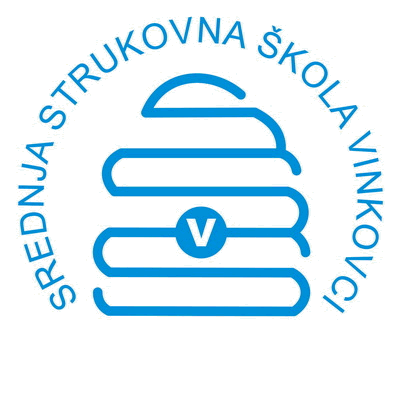 PRIJEDLOG TEMA ZA IZRADU ZAVRŠNOG RADA ZA ŠK.GOD.2018./2019.Vinkovci, 19.10.2018.Obrazovni sektor: TURIZAM I UGOSTITELJSTVOPrijedlog tema za izradu završnog radaZanimanje:  turističko-hotelijerski komercijalistRazred: 4.c,Mentorice: Miljenka Vujeva, Mirjana Jakšić i Maja VidićSvjetionici kao dio turističke ponude HrvatskeCeste meda kao turistički proizvod Razvoj volonturizma u svijetu i u HrvatskojMogućnosti i važnost hostelske ponudeSeniorski turizam kao novi turistički trendDruštveno odgovorno poslovanje u ugostiteljstvuMikro hoteli kao novi trend u hotelijerstvuIzazovi i razvoj održivog turizma u HrvatskojIntegralni hoteli u Hrvatskoj i svijetuPovijesne manifestacije kao dio kulturnog turizmaNautički turizam na hrvatskim rijekamaNovi potrošački trendovi  u suvremenom turizmu Uloga i važnost hotelskih grupacija za razvoj ugostiteljstva i turizmaMali obiteljski hoteli i njihovo mjesto u ugostiteljskoj ponudi RHMogućnosti i razvoj halal turizma u Hrvatskoj Nastanak i razvoj putničkih agencija kroz povijestNastanak i razvoj putničkih agencija kroz povijestOrganizacija putovanja za ljubitelje kulturne baštineLast minute putovanjaPlanina Biokovo kao turistička ponuda za avanturisteAnaliza poslovanja turoperatora u HrvatskojRezervacija hotelskih uslugaPoslovi tijekom dolaska, boravka i odlaska gosta iz hotelaPolitika cijena hotelskih uslugaUsporedba hotela s 4* i 5*Doživjeti uslugu hotela Bellevue na Malom LošinjuKamperom na put srednjom DalmacijomRadna snaga – nadolazeći izazov u hrvatskom turizmuBrendiranje hrvatskih vina – primjer IstreObiteljska seoska gospodarstva na primjeru ruralnog turizma Osječko-baranjske županijeVažnost gastronomije u turističkoj ponudi Vukovarsko-srijemske županijeMarketing farmaceutskih proizvodaPrimjena društvenih mreža u turizmuMarketinški posredniciMarketinško komuniciranjeArheološke destinacije kontinentalne HrvatskeOdnosi između srednjih vrijednosti u statisticiMjere raspršenosti u statisticiPreduvjeti nastanka turizmaNastanak i razvoj suvremenog turizmaHrvatske nematerijalne atrakcije UNESCO-aHrvatska turistička zajednicaBrojnost i različitost motiva u turizmuHrvatske baštinske vrijednostiPosebni oblici turizma u Republici HrvatskojMarketinško komuniciranjePrijedlog tema za izradu završnog radaZanimanje: konobar Razred: 3.d,Mentorice: Eva Jurčić i Karmela GalekovićProces proizvodnje i prezentacije vinaProizvodnja piva i načini posluživanjaProces proizvodnje jakih alkoholnih pića i načini posluživanjaUpotreba povrća u kuharstvuVoće i voćne prerađevineŽitarice, mlinski i pekarski proizvodiUpotreba stimulansa u ugostiteljstvuZnačaj začina i mirodija u kuharstvuHladna predjela i načini njihova posluživanjaTopla predjela i načini njihova posluživanjaMeso i mesne prerađevineRiba i riblje prerađevineMeso divljačiKarakteristike namirnica za pripremu jela po narudžbiKarakteristike namirnica za pripremu gotovih jelaUgostiteljski objekti koji pružaju usluge prehrane, pića i napitakaOprema restauracijaPripremni radovi poslužnog procesaTehnologija poslužnog procesaSredstva ponude hrane i pićaKavanePripremanje i posluživanje pića u baruJednostavni prigodni obrociSvečani prigodni obrociDogotovljavanje jela pred stolom gostaPrijedlog tema za izradu završnog radaZanimanje:  slastičarRazred: 3.d,Mentorica: Nevenka BiondaIzrada „Milka“ torteIzrada torte ledeni vjetarIzrada „Nutela“torteIzrada torte „Policajka“Izrada švarcvald torteIzrada kreme u čašiIzrada dekoracija od tamne i bijele čokoladeIzrada čokoladne torteIzrada torte „Monte“Izrada minjonaIzrada pralinaIzrada torte od siraIzrada restoranskog desertaIzrada kuglofaIzrada princes krafniPrijedlog tema za izradu završnog radaZanimanje: kuharRazred: 3.e,Mentorice: Ankica Živić i Lidia LešićMENI 1.OGRUŠANA JAJA NA TATARSKI NAČINJUHA OD RAJČICE S KAŠICOM (TARANOM)SVINJSKI KOTLET NA SLAVONSKIDomaći rezanci na maslacuZelena salataORAHNJAČANapiši trebovanje za 240 osoba; promet i zaključno stanje,izračunaj prodajnu cijenu jela- menia s 190% marže.MENI 2.SALATA OD TUNJEVINE NA DOMAĆI NAČINBISTRA RIBLJA JUHA SA SLANIM ŠTAPIĆIMA SA SIROMPUNJENE LIGNJEKuhani krumpirZelena salataFRANCUSKA PITA S JABUKAMANapiši trebovanje za 205 osoba; promet i zaključno stanje,izračunaj prodajnu cijenu jela- menia s 230% marže.MENI 3.PUNJENA JAJA  "CASINO"GOVEĐA JUHA SA ŽLIČNJACIMA OD PŠENIČNE KRUPICEPOPEČCI OD MLJEVENOG MESA NA RUSKI NAČIN„Cavour“ garnituraZelena salataNADUVAKNapiši trebovanje za145 osoba; promet i zaključno stanje,izračunaj prodajnu cijenu jela- menia sa 205% marže.MENI 4.BOLONJSKA SALATAPOHANA CVJETAČA "ORLY"( Tatarski umak )POPRŽENA SVINJETINA S MIRISNIM BILJEMKašica od krumpira na gurmanski načinZelena salataPITA S JABUKAMANapiši trebovanje za 195 osoba; promet i zaključno stanje,izračunaj prodajnu cijenu jela- menia sa 195% marže.MENI 5.CASANOVA SALATAKREM  JUHA OD GLJIVAPISANICA OD MLJEVENOG MESA NA PRAŠKI NAČINGarnitura „ Dobra domaćica“Mimoza salataMAKOVNJAČANapiši trebovanje za 160 osoba; promet i zaključno stanje,izračunaj prodajnu cijenu jela- menia sa 190% marže.MENI 6.KREM JUHA OD TELETINEZAPEČENE KRPICE SA ŠUNKOMPIRJANA PATKA S NARANČAMAŽličnjaci od brašanaSložena salataGLAZIRANE JABUKENapiši trebovanje za 235 osoba; promet i zaključno stanje,izračunaj prodajnu cijenu jela- menia sa 235% marže.MENI 7.TALIJANSKA JUHA MINESTRONFRANCUSKI HRUSTAVCI SA ŠUNKOMTirolski umakDALMATINSKA PAŠTICADAValjušci od krumpiraSložena salataSAVIJAČA SA SIROMNapiši trebovanje za 165 osoba; promet i zaključno stanje,izračunaj prodajnu cijenu jela- menia sa 195% marže.MENI 8.SALATA OD HOBOTNICE ILI LIGNJIBISTRA RIBLJA JUHA S RIŽOMOGRUŠANI ODREZAK OD LISTA U UMAKU OD BIJELOG VINAZapečeni kelj s jajimaDUBROVAČKA ROŽATANapiši trebovanje za 210 osoba; promet i zaključno stanje, izračunaj prodajnu cijenu jela- menia sa 195% marže.MENI 9.KREM JUHA OD RIBEPOHANI ŠKAMPI (KOZICE) NA PARIŠKI NAČINUmak remouladeDALMATINSKI BRODETOblikovana palentaKOLAČ OD SIRA S JAGODAMANapiši trebovanje za 140 osoba; promet i zaključno stanje, izračunaj prodajnu cijenu jela- menia sa 260% marže.MENI 10.WALDORF SALATASLAVONSKA SELJAČKA JUHAPIRJANI PILEĆI BATACI NA TALIJANSKI NAČINSložena salataSAVIJAČA SA SIROMNapiši trebovanje za 165 osoba; promet i zaključno stanje, izračunaj prodajnu cijenu jela- menia sa 230% marže.MENI 11.SALATA OD TUNJEVINEFRANCUSKA TORTA OD PALAČINKIPEČENI TELEĆI FRIKANDO "ŠTEFANI"Pirjani (restani) krumpirSložena salataNADUVAK S ČOKOLADOMNapiši trebovanje za 140 osoba; promet i zaključno stanje, izračunaj prodajnu cijenu jela- menia sa 240% marže.MENI 12.PROLJETNA SALATABISTRA GOVEĐA JUHA S BISKVITOM OD ŠUNKETELEĆI MEDALJONI U KREM UMAKURiža s graškom (rizi-bizi)Mimoza salataGLAZIRANE PUNJENE JABUKENapiši trebovanje za 175 osoba; promet i zaključno stanje, izračunaj prodajnu cijenu jela- menia sa 175% marže.MENI 13.BISTRA PILEĆA JUHA CELESTINOZELENI REZANCI "LIJEPA DAMA"PEČENA PASTRVA NA ŽARUDalmatinska garnituraKREM ODRESCI OD VANILIJENapiši trebovanje za 185 osoba;promet i zaključno stanje, izračunaj prodajnu cijenu jela- menia sa 190% marže.MENI 14.JAJA U MAJONEZIJUHA OD RAJČICE S DOMAĆOM KAŠICOMFILE MIGNON S GLJIVAMAŽličnjaci od rižeSložena salataZAPEČENE PALAČINKE SA SIROM U VRHNJUNapiši trebovanje za 170 osoba; promet i zaključno stanje, izračunaj prodajnu cijenu jela- menia sa 245% marže.MENI 15.KREPKA JUHA OD PERADI SA ŽLIČNJACIMA OD PŠENIČNE KRUPICEJASTUČIĆI NA MILANSKIPIRJANI SVINJSKI ODREZAKU UMAKU OD ZELENOG PAPRAOkruglice od kruhaSložena salataVOĆNA SALATANapiši trebovanje za 185 osoba; promet i zaključno stanje, izračunaj prodajnu cijenu jela- menia sa 210% marže.MENI 16.JUHA OD CVJETAČEPOHANE PALAČINKE SA ŠPINATOM I ŠUNKOMRemouladni umakSVINJSKI KOTLET S TRSJADomaći široki rezanci na maslacuSalata od rajčiceVOĆNA SALATA S TUČENIM SLATKIM VRHNJEMNapiši trebovanje za 135 osoba; promet i zaključno stanje, izračunaj prodajnu cijenu jela- menia sa 240% marže.MENI 1JUHA OD RAJČICE  DOMAĆA KAŠICAPOHANE PALAČINKE SA ŠPINATOM I ŠUNKOMRemouladni umakSAMOBORSKI KOTLETKrumpir na samoborskiSalata od cikleČOKOLADNA KREMANapiši trebovanje za 105 osoba; promet i zaključno stanje, izračunaj prodajnu cijenu jela- menija sa 130% marže.MENI 2KREM JUHA OD GLJIVAPOHANA CVJETAČA "ORLY"Tatarski umakPIRJANI SVINJSKI ODREZAKU UMAKU OD ZELENOG PAPRAValjušci od krumpiraSAVIJAČA S JABUKAMANapiši trebovanje za 130 osoba; promet i zaključno stanje, izračunaj prodajnu cijenu jela- menija sa 110% marže.MENI 3BISTRA JUHA OD PERADIŽličnjaci od pšenične krupiceOMLET NA KRALJIČIN NAČINŠKARPINA NA ŽARUDalmatinska garnituraPALAČINKE S ORASIMA U VINSKOJ PJENICINapiši trebovanje za 75 osoba; promet i zaključno stanje, izračunaj prodajnu cijenu jela- menija sa 150% marže.MENI 4KREM  JUHA OD CVJETAČECANELONI CESARDALMATINSKA PAŠTICADAValjušci od krumpiraSložena salataSAVIJAČA S JABUKAMANapiši trebovanje za 65 osoba; promet i zaključno stanje, izračunaj prodajnu cijenu jela- menija sa 190% marže.MENI 5BISTRA JUHA OD PERADIBiskvit od parmezanaMUSAKA OD KRUMPIRAPOPRŽENA GOVEĐA PISANICA "STROGANOV"Domaći široki rezanciSalata od rajčiceSAVIJAČA S VIŠNJAMANapiši trebovanje za 120 osoba; promet i zaključno stanje, izračunaj prodajnu cijenu jela- menija sa 140% marže.MENI 6BISTRA PILEĆA JUHAŽličnjaci od pšenične krupiceCANELONI CESARPOPRŽENA SVINJETINA S MIRISNIM BILJEMPirjana rižaMimoza salataPITA S JABUKAMANapiši trebovanje za 85 osoba; promet i zaključno stanje, izračunaj prodajnu cijenu jela- menija sa 180% marže.MENI 7FLORENTINSKA SALATAKREM JUHA OD BROKULESVINJSKI KOTLET NA SLAVONSKIDomaći rezanci na maslacuZelena salataORAHNJAČANapiši trebovanje za 125 osoba; promet i zaključno stanje, izračunaj prodajnu cijenu jela- menija sa 120% marže.MENI 8ORLOV SALATAKREM JUHA OD GRAŠKAPEČENA PASTRVA NA ŽARUDalmatinska garnituraPITA SA SIROMNapiši trebovanje za 70 osoba; promet i zaključno stanje, izračunaj prodajnu cijenu jela- menija sa 160% marže.MENI 9PILEĆA RAGU JUHAPOHANA CVJETAČA "ORLY"Tatarski umakSVINJSKI KOTLET "IMPERIAL"Kašica od krumpiraMimoza salataZAPEČENE PALAČINKE SA SIROM U VRHNJUNapiši trebovanje za 80 osoba; promet i zaključno stanje, izračunaj prodajnu cijenu jela- menija sa 120 % marže.MENI 10:GOVEĐA JUHA SA ŽLIČNJACIMA OD PŠENIČNE KRUPICEFRANCUSKI HRUSTAVCI SA ŠUNKOMTirolski umakPOPRŽENA SVINJETINA S MIRISNIM BILJEMPirjana rižaMimoza salataKREMA OD ČOKOLADENapiši trebovanje za 110 osoba; promet i zaključno stanje, izračunaj prodajnu cijenu jela- menija sa 220% marže.MENI 11GOVEĐA JUHA S OKRUGLICAMA OD PILEĆE JETREPOHANI SMUĐ "ORLY"Tatarski umakSLAVONSKI ČOBANACŽličnjaci od brašnaPALAČINKE S ORASIMANapiši trebovanje za 135 osoba; promet i zaključno stanje, izračunaj prodajnu cijenu jela- menija sa 170% marže.MENI 12SALATA OD HOBOTNICE ILI LIGNJIBISTRA RIBLJA JUHA S RIŽOMŠKARPINA NA ŽARUDalmatinska garnituraKREM ODRESCI OD VANILIJENapiši trebovanje za 40 osoba; promet i zaključno stanje, izračunaj prodajnu cijenu jela- menija sa 180% marže.MENI 13JASTUČIĆI NA MILANSKIKREM JUHA OD ŠPINATAPIRJANI SVINJSKI ODREZAKU UMAKU OD ZELENOG PAPRAOkruglice od kruhaSložena salataŠTAJERSKA PITA S JABUKAMANapiši trebovanje za 95 osoba; promet i zaključno stanje, izračunaj prodajnu cijenu jela- menija sa 210% marže.MENI 14SALATA OD MORTADELEJUHA OD  PORILUKA S DOMAĆIM REZANCIMAPOPRŽENA SVINJETINA S MIRISNIM BILJEMPirjana rižaMimoza salataZAPEČENE PALAČINKE SA SIROM U VRHNJUNapiši trebovanje za 170 osoba; promet i zaključno stanje, izračunaj prodajnu cijenu jela- menija sa 160% marže.MENI 15JUHA OD RAJČICEDomaća kašicaZELENI REZANCI SA ŠAMPINJONIMAKIJEVSKI KOTLETŠtapići od krumpiraGrašak na maslacuSložena salataKREM ODRESCI OD VANILIJENapiši trebovanje za 140 osoba; promet i zaključno stanje, izračunaj prodajnu cijenu jela- menija sa 130% marže.MENI 16GOVEĐA JUHA S BISKVITOM OD ŠUNKEPOHANE PALAČINKE SA ŠPINATOM I ŠUNKOMPISANICA OD MLJEVENOG MESA NA PRAŠKI NAČINPirjani (restani) krumpirZelena salataVOĆNA SALATANapiši trebovanje za 90 osoba; promet i zaključno stanje, izračunaj prodajnu cijenu jela- menija sa 150% marže.MENI 17Waldorf salataBISTRA JUHA OD PERADIŽličnjaci od pšenične krupicePEČENA PASTRVA NA ŽARUDalmatinska garnituraZAPEČENE PALAČINKE SA SIROM U VRHNJUNapiši trebovanje za 115 osoba; promet i zaključno stanje, izračunaj prodajnu cijenu jela- menija sa 210% marže.MENI 18PILEĆA RAGU JUHANABUJAK OD CVJETAČEPIRJANI PILEĆI BATACI NA TALIJANSKI NAČINDomaći rezanciSalata od rajčiceVOĆNA SALATANapiši trebovanje za 105 osoba; promet i zaključno stanje, izračunaj prodajnu cijenu jela- menija sa 155% marže.MENI 19JUHA OD RAJČICEDomaća kašicaZELENI REZANCI SA ŠAMPINJONIMAPEČENO PILE S PROLJETNIM POVRĆEMZelena salataORAHNJAČANapiši trebovanje za 135 osoba; promet i zaključno stanje, izračunaj prodajnu cijenu jela- menija sa 170% marže.MENI 20SALATA OD GOVEDINEBISTRA GOVEĐA JUHADomaća kašicaPISANICA OD MLJEVENOG MESA NA PRAŠKI NAČINPirjani (restani) krumpirZelena salataKREMA OD VANILIJENapiši trebovanje za 90 osoba; promet i zaključno stanje, izračunaj prodajnu cijenu jela- menija sa 130% marže.Prijedlog tema za izradu završnog radaZanimanje: pomoćni kuhar i slastičarRazred 3.i,Mentorica: Nevenka BiondaIzrada prhkog tijesta-cvjetićiIzrada francuske salateIzrada i prženje lijevanog tijesta-palačinkeIzrada domaćeg kruhaPrigotovljavanje odreska na bečki načinPrigotovljavanje bistre pileće juheIzrada mafinaIzrada malih perecaIzrada dizanog tijesta-kifleIzrada grčke salatePrigotovljavanje juhe od rajčicePrigotovljavanje špageta bolonezIzrada zapečenih palačinki sa siromIzrada pizzeIzrada rezanaca za juhu od domaćeg tijestaOBRAZOVNI SEKTOR: TEKSTIL I KOŽAPrijedlog tema za izradu završnog radaZanimanje: modni tehničarRazred: 4.b,Mentorice: Ljubica Kolarević i Lovorka Tkalčić DulićDizajniranje kroja za trudniceDizajniranje kroja svečanih haljinaDizajniranje kroja dječje odjećeDizajniranje kroja inspiriranih Elizom ŠokčevićDizajniranje kroja asimetričnih suknjiDizajniranje kroja jakni za poslovnu ženuDizajniranje kroja po Studio Faro metodiDizajniranje kroja po ShingoSato metodiDizajniranje kroja puzzle tehnikomDizajniranje kroja korzetaDizajniranje kroja inspiriranog Satirom, M. A. ReljkovićaDizajniranje kroja inspiriranog djelom RegočDizajniranje draping krojevaDizajniranje krojeva ženskih hlačaDizajniranje krojeva za foteljeModna kolekcija inspirirana meksičkom tradicijomModna kolekcija inspirirana indijskom tradicionalnom odjećomModna kolekcija inspirirana rockabilly stilomModna kolekcija inspirirana pop-art-omModna kolekcija inspirirana romantičnim stilomModna kolekcija inspirirana rock stilomModna kolekcija inspirirana cvjetnim motivimaModna kolekcija inspirirana proljećemModna kolekcija inspirirana hippy stilomModna kolekcija inspirirana urbanim stilomModna kolekcija inspirirana šokačkim maramamaModna kolekcija inspirirana mornarskim stilomModna kolekcija inspirirana šezdesetim godinamaModna kolekcija inspirirana pričom RegočPrijedlog tema za izradu završnog radaZanimanje: krojačRazred: 3.g, Mentorice: Ljubica Kolarević i Nada SušacIzrada ženskih hlača s našivenim džepovimaIzrada ženskih hlača s kosim džepovimaIzrada ženske klasične suknje Izrada ženske zvonolike suknje Izrada ženske suknje s volanimaIzrada ženske suknje s naborimaIzrada ženske bluze s ruskim ovratnikomIzrada ženske bluze s bubi ovratnikomIzrada ženskog prsluka s podstavomIzrada ženske klasične haljineIzrada ženske sportske haljineIzrada ženske haljine princes krojaModna kolekcija Kako je Potjeh tražio istinuOBRAZOVNI SEKTOR: OSTALE I OSOBNE USLUGEPrijedlog tema za izradu završnog radaZanimanje: frizerRazred: 3.f,Mentorica: Branka DučmelićIzrada klasične HTO i oblikovanje frizure vodenom ondulacijomIzrada moderne  HTO ( uvijanje „na kat“ ) i oblikovanje fen- frizureIzrada moderne  HTO (klasično  uvijanje ) i oblikovanje dnevne frizureIzrada spiralne HTO običnim uvijačima i sušenje kose difuzoromIzrada moderne  HTO (stepenasto uvijanje  ) i oblikovanje svečane frizure sa cvjetnim ukrasimaIzrada moderne  HTO (ciglasto  uvijanje) i oblikovanje svečane frizure Izrada moderne  HTO (križno uvijanje kose) i oblikovanje dnevne frizureIzrada parcijalne  HTO i oblikovanje dnevne frizureBojenje kose prvi put u prirodni ton i oblikovanje dnevne frizureBojenje kose prvi put u moderni ton i oblikovanje večernje frizureBojenje kose prvi put u moderni ton i oblikovanje ekstravagantne frizure Bojenje sijede kose u prirodni ton i oblikovanje večernje frizureBojenje prosijede kose koja ima do 50% sijedih vlasi u moderni ton i oblikovanje fen-frizureBojenje prosijede kose koja ima preko 50% sijedih vlasi u moderni ton i oblikovanje dnevne frizureBojenje izbijeljene kose u prirodni ton i oblikovanje fen- frizureBojenje izbijeljene kose u moderni ton i oblikovanje dnevne frizureIzbjeljivanje kose specijalnom bojom prvi put i oblikovanje svečane frizureBojenje izrasta kod prethodno svjetlo obojene kose i oblikovanje večernje frizureBojenje izrasta kod prethodno izbijeljene kose bojom i oblikovanje svečane frizureBojenje izrasta kod prethodno obojene kose u žarki moderni ton i oblikovanje ekstravagantne frizureBojenje izrasta kod prethodno obojene kose u prirodni ton i oblikovanje dnevne frizureIzbjeljivanje izrasta bjelilom i oblikovanje dnevne frizureBojenje pojedinih pramenova modernom bojom i oblikovanje večernje frizureBojenje pojedinih pramenova modernom žarkom bojom i oblikovanje ekstravagantne frizureIzbjeljivanje pojedinih pramenova bjelilom i oblikovanje fen- frizureNijansiranje kose bojom u istom tonu i oblikovanje punđeBojenje kose prvi put u prirodni ton i oblikovanje brade i brkovaBojenje sijede kose u prirodni ton i oblikovanje brade i brkovaPrijedlog tema za izradu završnog radaZanimanje: autolakirerRazred: 3.g,Mentor: Tomislav VeselčićMehanička priprema metalne površine za nanošenje premazaKemijska priprema metalne površine za nanošenje premaznog sredstvaBrušenje metalne površinePriprema i nanošenje punilaKitanje metalne površineGeneralno lakiranje osobnog automobilaGreške i nedostaci premazaOdmašćivanje metalne podlogePosebni efekti šabloniranjemUređaji i princip nanošenja premaznog sredstva prskanjemHidrografikaPrijedlog tema za izradu završnog radaZanimanje: soboslikar – ličilac i pomoćni soboslikar – ličilacRazred: 3.h,Mentorica: Melita MatijevićNanošenje završnog sloja emajl laka na drvenu podloguSkidanje starog naliča s drvenih podloga brušenjemTemeljenje drvene podlogeLičenje drvenih podloga lazurnim bojamaUkrasna tehnika izrade šablonaIzvedba i aplikacija šablona na podlogamaUkrasna tehnika imitacije drvaIzvođenje ukrasne tehnike s morskom spužvomTemeljenje metalne podlogeLičenje mineralnih podloga disperzivnom bojomPredradnje na mineralnim podlogamaRavnatelj škole: Domagoj Bujadinović, prof._______________________________________ 